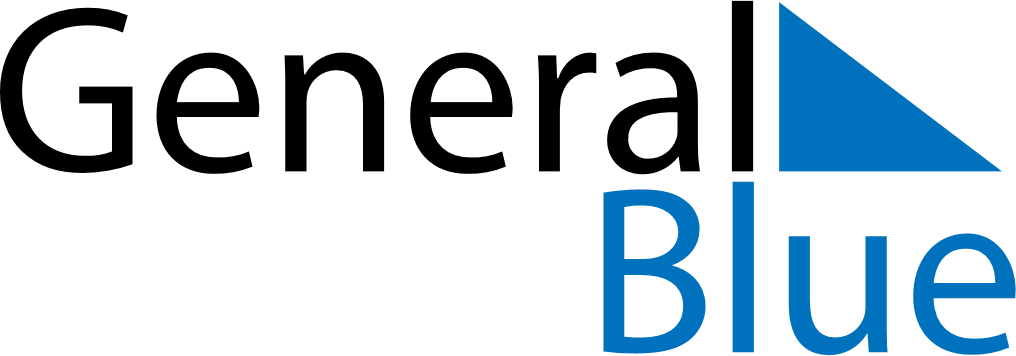 August 2022August 2022August 2022August 2022SloveniaSloveniaSloveniaSundayMondayTuesdayWednesdayThursdayFridayFridaySaturday123455678910111212131415161718191920AssumptionUnification of Prekmurje Slovenes with the Mother Nation212223242526262728293031